АДМИНИСТРАЦИЯ ВЕСЬЕГОНСКОГО  МУНИЦИПАЛЬНОГО ОКРУГАТВЕРСКОЙОБЛАСТИП О С Т А Н О В Л Е Н И Ег. Весьегонск 07.09.2021                                                                                                                           № 382О начале отопительного сезона   В соответствии с Федеральными законами от 06.10.2003 г. № 131-ФЗ «Об общих принципах организации местного самоуправления в Российской Федерации», от 27.07.2010 №190-ФЗ «О теплоснабжении», постановлением Правительства РФ от 06.05.2011 N 354 "О предоставлении коммунальных услуг собственникам и пользователям помещений в многоквартирных домах и жилых домов", в целях обеспечения нормативного температурного режима в зданиях социальной сферы и административных зданиях, находящихся в муниципальной собственности, жилом фонде и иным потребителям тепловой энергии Весьегонского муниципального округа Тверской области,постановляю:  Теплоснабжающим организациям Весьегонского муниципального округа Тверской области провести пробные топки систем теплоснабжения жилищного фонда, объектов социальной сферы и иных потребителей в срок до 10.09.2021 г.Начать отопительный сезон с 08:00 час.  14 сентября 2021года:– в жилом фонде;– зданиях социальной сферы, находящихся в муниципальной собственности Весьегонского муниципального округа Тверской области (муниципальные образовательные учреждения, учреждения культуры, административные здания);           – иных потребителей тепловой энергии Весьегонского муниципального округа Тверской области.3. Настоящее постановление вступает в силу со дня его принятия и подлежит официальному опубликованию в газете «Весьегонская жизнь» и размещению на официальном сайте Администрации Весьегонского муниципального округа Тверской области в информационно – телекоммуникационной сети «Интернет».   4. Контроль за выполнением настоящего постановления возложить назаместителя Главы Администрации Весьегонского муниципального округа Тверской области Козлова А.В.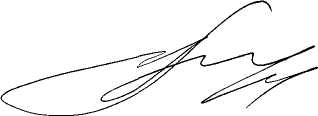 Глава Весьегонского муниципального округа		                                                  А.В. Пашуков